Túrakód: TK-2024_79 / Táv.: 78,7 km / Szintidő: 5:50 óra, (átlagseb.: 13,49 km/h / Frissítve: 2023-11-08Túranév: Szent-S-kör Kerékpáros Terep-túra 2024_79_ ÓpusztaszerRésztávokhoz javasolt rész-szintidők (kerekített adatok, átlagsebességgel kalkulálva):Feldolgozta: 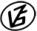 Tapasztalataidat, élményeidet őrömmel fogadjuk! 
(Fotó és videó anyagokat is várunk.)RésztávRésztávRész-szintidőRész-szintidőTK-2024_79_01-rtRajt-Cél  (Dózsa-ház)  - Talapzat (76+35 tkm)0:390:39TK-2024_79_02-rtTalapzat (76+35 tkm)  - Feszület (1882), Ecetgyár0:461:25TK-2024_79_03-rtFeszület (1882), Ecetgyár - Feszület, Csanytelek (1)0:331:58TK-2024_79_04-rtFeszület, Csanytelek (1)  - Baks (D)0:302:28TK-2024_79_05-rtBaks (D) - Levelény (1)0:212:49TK-2024_79_06-rtLevelény (1) - Ó. N. T. Emlékpark0:173:06TK-2024_79_07-rtÓ. N. T. Emlékpark - Percsorai-főcsatorna (AK)0:223:28TK-2024_79_08-rtPercsorai-főcsatorna (AK) - Mindszent külső (AK)0:143:41TK-2024_79_09-rtMindszent külső (AK) - Talapzat (76+35 tkm)1:305:12TK-2024_79_10-rtTalapzat (76+35 tkm)  - Rajt-Cél (Dózsa-ház)0:395:50